به نام خدا 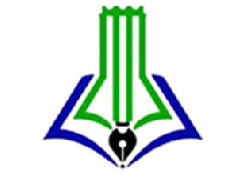 قسمت اول ـ خلاصه مشخصات طرح تحقيقاتي 1-عنوان طرح به فارسي2-عنوان به لاتين3-مشخصات طرح دهندهنام و نام خانوادگی:			              مدرک تحصیلی:	                                   رشته تحصیلی: دانشكده: علوم پزشکی اسدآباد			گروه: 			                   مركز تحقيقات:4-مشخصات طرحطرح تحقيقاتي هیات علمی	 طرح تحقيقاتي کارمندی				5-نوع طرح			كاربردی			 بنیادی 6-نوع مطالعه			 كارآزمايي باليني			 تجربي			مشاهده‌اي			 مرور ساختاريافته	7-آيا طرح در راستاي اولويت‌هاي پژوهشي مي‌باشد؟	 خير	بلي	 آیا طرح بصورت مشترک با سازمان  دیگری و در قالب تفاهم نامه می باشد:  خير	 بلي	در صورت بلی بند 36 را  تکمیل بفرمایید.8-ضرورت اجراي طرح9-جمع هزينه‌هاقسمت دوم ـ مشخصات مجری/مجریان طرح تحقيقاتي10-مشخصات مجرينام و نام‌خانوادگي:				مدرک تحصيلي:	                     تخصص: 			هيأت علمي باليني:				هيأت علمي پايه:			مرتبه علمي: دانشکده:	علوم پزشکی اسدآباد				گروه آموزشي: نشاني پست الكترونيك: تعداد طرح هاي در حال اجراء مجري: شماره تلفن براي دسترسي سريع و پيام‌هاي فوري: آیا دوره روش تحقیق گذارنده‌اید؟	 خیر 		بلی		11-مشخصات مجري(در صورتيكه طرح بيش از يك مجري دارد )نام و نام‌خانوادگي:				مدرک تحصيلي:			تخصص: 			هيأت علمي باليني:				هيأت علمي پايه:			مرتبه علمي:دانشکده:					گروه آموزشي:نشاني پست الكترونيك:  ……….…………@......……….شماره تلفن براي دسترسي سريع و پيام‌هاي فوري:……….…………………آیا دوره روش تحقیق گذارنده‌اید؟	 خیر 		بلی		12-مشخصات همكاران اصلي طرحتوضیح: اسامی ذکر شده در این جدول همراه با مجری (مجریان) به عنوان صاحبان اثر شناخته می شوند و ذکر اسامی متناسب با میزان مشارکت آنان در بروندادهای طرح ضروری است. در صورت نیاز به تغییر اسامی (حذف یا اضافه کردن افراد) لازم است با درخواست کتبی مجری اصلی با هماهنگی معاون تحقیقات و فناوری اعمال شود. تطابق اسامی با مندرجات ژیرو قسمت مشارکت کنندگان الزامی است. قسمت سوم ـ اطلاعات مربوط به طرح پژوهشي13-بيان مسئله : 14-بررسي متون( سابق علمي اين طرح و پژوهشهاي انجام شده در اين زمينه در داخل و خارج كشور را بر اساس نام مطالعه و نتيجه ذكر نمائيد. مرجع مورد استفاده در داخل پرانتز نوشته شود و به ترتيب شماره ها در قسمت رفرانس ها ذكر گردد)15- هدف اصلي طرح16- اهداف فرعي17-اهداف كاربردي18- فرضیات/سوالات  پژوهش19- نوع مطالعه20- روش اجرا21- تجزیه و تحلیل داده ها 22- روش محاسبه نمونه و تعداد آن23- ابزار و روش جمع‌آوري داده‌ها (پرسشنامه/چک لیست ضمیمه گردد)24- ملاحظات اخلاقي (فرم رضايت‌نامه اخلاقي در صورت لزوم ضميمه شود)25- محدويت‌هاي اجراي طرح و راهکارهای کاهش آنها 26-جدول متغيرها27- پیش بینی کل زمان لازم برای اجرای کامل پژوهش:  28-جدول زمانبندي اجراي طرح29-فهرست منابع بر اساس فرمت رفرانس نويسي ونكوور ( به ترتيب شماره گذاري در متن ، با فرمت يكسان  با نرم افزار اندنوت و جزئيات كامل شامل نام نويسندگان، نام مجله، سال انتشار و شماره صفحات) قسمت چهارم ـ اطلاعات مربوط به هزينه‏ها30-هزينه كارمندي (هزینه های کارمندی صرفاً در قالب جهار گزینه ذیل تنظیم شود)31-هزينه آزمايشات و خدمات تخصصي(در صورتي كه در واحدهاي تابعه دانشگاه قابل انجام مي باشد امكان عقد قرارداد با مراكز خصوصي وجود ندارد)32- هزينه مواد و وسائل مصرفي33-هزينه وسایل غيرمصرفي توضیح: درج پیش فاکتور در قسمت مستندات سامانه ژیرو  برای تجهیزات غیر‌مصرفی ضروری است. 34-هزينه مسافرت35-سایر هزينه‌ها( تکثیر و صحافی)36-جمع هزينه‌هامبلغي كه از منابع ديگر كمك خواهد شد (ریال). باقيمانده هزينه‌هاي طرح كه تأمين آن درخواست مي‌شود (ریال):	37- پيش بيني مجري در قبال انجام طرحنتايج اين طرح حداقل منجر به موارد زير خواهد شد :[ ] تعداد ---  مقاله در مجلات ايندكس شده در ISI   [ *] تعداد --1- مقاله در مجلات ايندكس شده در Pub Med, Medline  [ ] تعداد --- مقاله در مجلات ايندكس شده در Scopus                     [ ] تعداد --- مقاله در مجلات ايندكس شده در Biological Abstract ،Embase   ،Chemical  Abstract                      [ ] تعداد --- مقاله در مجلات علمی پژوهشی مورد تأیید وزارت بهداشت[ ] اختراع، نوآوري و يا بومي سازي فنآوري [ ] توليد در صنايع علوم پزشكي و فرآوردههاي دارويي و غذايي [ ] تغيير در سياست گذاري و مديريت خدمات بهداشتي درماني (كاهش هزينههاي درمان، بهبود در كيفيت آموزش، تشخيص و درمان بيماريها، پيشگيري از بروز بيماريها) [ ] ساير توضيحات مورد نياز:مدارک مورد قبول :  براي مقالات تعهد شده،‌Acceptance مقالات نيز مورد قبول خواهد بود.براي اختراع، نوآوري و يا بومي سازي فنآوري، ارائه برگه ثبت اختراع يا Patent به نام دانشگاه يا مركز تحقيقاتي الزامي است.در ساير موارد ارائه تاييديه بالاترين مقام مسئول در زمينه استفاده كننده از نتيجه طرح الزامي است.نكته: در هر صورت  تسويه حساب نهائي طرح منوط به انجام  تعهدات مجري اول طبق موارد مطروح در قرارداد منعقده بين معاونت تحقيقات و مجري خواهد بود ( جهت اطلاع از ميزان تعهدات، به بند ب تعهدات طرح مندرج در قرارداد مراجعه فرمائيد).*************************با مطالعه قسمت‌هاي مختلف اين فرم و رعايت مفاد آن بدينوسيله صحت مطالب مندرج در پيش نويس را تأييد مي‌نمايد و اعلام مي‌دارد كه اين تحقيق صرفاً به صورت يك طرح تحقيقاتي مشترك با .............................................. انجام خواهد شد.رديفنوع هزينهمبلغ (ریال)1كارمندي2آزمايشات/خدمات3موارد/وسايل غيرمصرفي4مواد/وسايل مصرفي5مسافرت6تکثیر و صحافی7جمع كل هزينه‌هارديفنام و نام‌خانوادگيشغلدرجه علمي/مدرک تحصیلینوع همكاريامضاي همكارمواردي كه الزاما بايستي در روش اجراي طرح توضيح داده شودنوع مطالعهعلامت بزنيدتعريف بيماري - جمعيت مورد مطالعه - محلهاي مورد مطالعهبررسي بيماران (Case series )جمعيت مورد مطالعه - نام متغيرهاي وابسته و مستقل - روشهاي نمونه‏گيريبررسي مقطعي(Cross  sectional )تعريف گروه بيماران و چگونگي انتخاب آنان - تعريف گروه كنترل و چگونگي انتخاب آنان - نسبت شاهد به مورد -  نام متغير مستقل اصلي كه مورد بررسي قرار‏مي‏گيردمطالعه مورد/شاهد(Case / control )بصورت آينده نگر (Prospective)يا گذشته نگر (Retrospective):  تعريف جمعيت مورد مطالعه  - تعريف دقيق مواجهه  - تعريف دقيق Outcome -  نحوه مقابله با Lossمطالعه هم گروهي(Cohort)نوع مطالعه  - نوع نمونه انساني يا حيواني - تعريف‏ نحوه مداخله و ميزان‏ دقيق‏آن (طول‏مدت‏,‏دوز مورد مصرف‏و …) - وجودگروه كنترل   - نحوه تقسيم در گروه هاي مختلف (Allocation ) - نحوه كوركردن مطالعه  - نحوه مقابله با خروج نمونه ها از مطالعه (Loss وwithdrawal ) -  تعريف دقيق پيامد (‏outcome ) مطالعه مداخله اي(interventional ) و يا كارآزمايي باليني(clinical trial  )تعريف دقيق سير اجرا - تعريف دقيق بررسي نتايجمطالعات علوم پايه ( Experimental)تعريف دقيق انجام تست - تعريف دقيق تست Gold standard -  نحوه پذيرش بيماران وافراد سالمبررسي تستها يا روشهاي آزمايشگاهيتعريف دقيق گروههاي مورد نظر – نحوه اجراي جلسات و هدايت بحثها -  معرفي گردانندگان جلسات و تخصص آنها – نحوه نتيجه گيريمطالعات كيفيمشكل چيست؟ اطلاعات لازم براي بررسي مشكل كدامند؟مطالعات مديريت سامانه خدمات بهداشتي(HSR)استراتژی جستجو ، معیارهای انتخاب مطالعات ، ارزیابی کیفی مطالعات ، استخراج داده ها ، بررسی تورش انتشار و ناهمگنی روش های برآورد.مرور ساختاریافته و متاآنالیزمتناسب با طرح های مورد استفاده از جمله روش شناسی مطالعه کیفی تکمیل شود. مطالعه تلفیقی (Mixed Study Design) متناسب با طرح مطالعه تکمیل شود. سایر طرح های مطالعه با ذکر نوع مطالعهرديفنام متغیرنقش متغیرمقیاسمقیاسمقیاسمقیاستعریف عملی متغیرروش اندازهگیریواحد اندازهگیریرديفنام متغیرنقش متغیركيفيكيفيكميكميتعریف عملی متغیرروش اندازهگیریواحد اندازهگیریرديفنام متغیرنقش متغیراسميرتبه‌ايگسستهپيوستهتعریف عملی متغیرروش اندازهگیریواحد اندازهگیری12رديفنوع فعاليتزمان كلزمان اجرا به ماهزمان اجرا به ماهزمان اجرا به ماهزمان اجرا به ماهزمان اجرا به ماهزمان اجرا به ماهزمان اجرا به ماهزمان اجرا به ماهزمان اجرا به ماهزمان اجرا به ماهزمان اجرا به ماهزمان اجرا به ماهزمان اجرا به ماهزمان اجرا به ماهزمان اجرا به ماهزمان اجرا به ماهزمان اجرا به ماهزمان اجرا به ماهزمان اجرا به ماهزمان اجرا به ماهزمان اجرا به ماهرديفنوع فعاليتزمان كل123456789101112131415161718192021رديفنوع فعاليتنام و نام‌خانوادگيرتبه علميتعداد ساعتحق‌الزحمه ساعتيجمع كل (ریال)جمع هزينه‌هارديفآزمايش/خدمتمركز سرويس دهندهتعداد دفعاتهزينه هر آزمايش/خدمتجمع كل (ریال)جمع هزينه‌هارديفماده/وسيلهكشور سازندهشركت فروشندهتعداد/مقدارقيمت واحد (ریال)جمع كل (ریال)جمع هزينه‌هارديفماده/وسيلهكشور سازندهشركت فروشندهتعداد/مقدارقيمت واحد (ریال)جمع كل (ریال)جمع هزينه‌هارديفمقصدتعداد دفعات مسافرتنوع وسيله نقليهتعداد افرادجمع كل (ریال)جمع هزينه‌هارديفنوع هزینهجمع كل (ریال)تکثیر ( جهت پروپوزالهاي پرسشنامه اي)تكثير و صحافی طرحجمع هزينه‌هارديفنوع هزينهمبلغ (ریال)كارمنديآزمايشات/خدماتموارد/وسايل غيرمصرفيمواد/وسايل مصرفيمسافرت6هزينه تکثیر و صحافیجمع كل هزينه‌هانام و نام خانوادگي مجري طرحنام و نام‌خانوادگي معاون تحقيقات و فناوري دانشگاه......................................................................................................امضاءامضاء